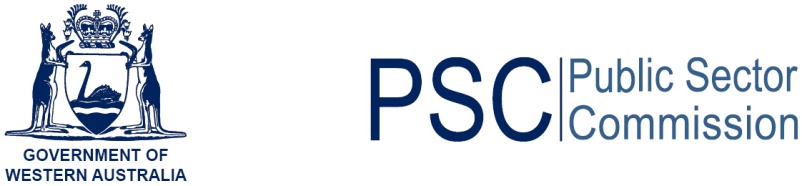 APPLICATION FOR GRADUATE DEVELOPMENT OFFICERPSCGrad1PERSONAL DETAILSTitle:Surname:Given Names:Given Names:PERSONAL DETAILSMailing Address:Mailing Address:Mailing Address:Post Code:PERSONAL DETAILSMailing Address:Mailing Address:Mailing Address:State:PERSONAL DETAILSPhone No (Preferred):Phone No (Preferred):Phone No (Alternate):Phone No (Alternate):PERSONAL DETAILSEmail Address:Email Address:Email Address:Email Address:PERSONAL DETAILSIn submitting this application I understand and agree that the email address supplied may be used for all correspondenceIn submitting this application I understand and agree that the email address supplied may be used for all correspondenceIn submitting this application I understand and agree that the email address supplied may be used for all correspondenceIn submitting this application I understand and agree that the email address supplied may be used for all correspondenceRESIDENCY DETAILSAre you an Australian Citizen or permanent resident of Australia?Are you an Australian Citizen or permanent resident of Australia?Are you an Australian Citizen or permanent resident of Australia?Yes    No  RESIDENCY DETAILSIf no, do you have a temporary working visa?If no, do you have a temporary working visa?If no, do you have a temporary working visa?Yes    No  RESIDENCY DETAILSIf yes, please provide the following details:Visa Expiry Date:Date of Birth:Date of Birth:RESIDENCY DETAILSIf yes, please provide the following details:Passport Number:Issuing Country:Issuing Country:RESIDENCY DETAILSPlease include any visa information as an attachment to this application.Please include any visa information as an attachment to this application.Please include any visa information as an attachment to this application.Please include any visa information as an attachment to this application.DEGREE(S) COMPLETED/DEGREE(S) TO BE COMPLETED IN 2013University:University:DEGREE(S) COMPLETED/DEGREE(S) TO BE COMPLETED IN 2013Degree:Degree:DEGREE(S) COMPLETED/DEGREE(S) TO BE COMPLETED IN 2013Course Weighted Average:Year Completed:DEGREE(S) COMPLETED/DEGREE(S) TO BE COMPLETED IN 2013University:University:DEGREE(S) COMPLETED/DEGREE(S) TO BE COMPLETED IN 2013Degree:Degree:DEGREE(S) COMPLETED/DEGREE(S) TO BE COMPLETED IN 2013Course Weighted Average:Year Completed:DEGREE(S) COMPLETED/DEGREE(S) TO BE COMPLETED IN 2013University:University:DEGREE(S) COMPLETED/DEGREE(S) TO BE COMPLETED IN 2013Degree:Degree:DEGREE(S) COMPLETED/DEGREE(S) TO BE COMPLETED IN 2013Course Weighted Average:Year Completed:The following are not barriers to employment.  To assist in assessing opportunities for employment please answer the following questions and if you answer yes, please provide further information.The following are not barriers to employment.  To assist in assessing opportunities for employment please answer the following questions and if you answer yes, please provide further information.The following are not barriers to employment.  To assist in assessing opportunities for employment please answer the following questions and if you answer yes, please provide further information.HEALTH/WORKER’S COMPENSATION CLAIMSHave you ever made a claim for Worker’s Compensation? If “Yes”, please provide detailsYes    No  HEALTH/WORKER’S COMPENSATION CLAIMSDetails:Details:HEALTH/WORKER’S COMPENSATION CLAIMSDo you, to the best of your knowledge, have a medical condition that may preclude you from undertaking the duties of this position? If  “Yes”, please provide detailsYes    No  HEALTH/WORKER’S COMPENSATION CLAIMSDetails:Details:CRIMINAL CONVICTIONSDo you have any current criminal convictions for any offences from any court, or are you currently the subject of any charge pending before any court? If “Yes”, please provide detailsYes    No  CRIMINAL CONVICTIONSDetails:Details:CRIMINAL CONVICTIONSYou do not need to give details for any conviction which you have had declared spent (West Australian Spent Convictions Act 1988).  If rejection of your application is considered solely because of a criminal record, you will be given the opportunity to discuss the matter fully before a final decision is made.You do not need to give details for any conviction which you have had declared spent (West Australian Spent Convictions Act 1988).  If rejection of your application is considered solely because of a criminal record, you will be given the opportunity to discuss the matter fully before a final decision is made.RECRUITMENT SOURCEWhere did you see this vacancy advertised?CareersHub                      The West Australian   RECRUITMENT SOURCEWhere did you see this vacancy advertised?WA Job Board                  Seek                           RECRUITMENT SOURCEWhere did you see this vacancy advertised?Other                                                                             Other                                                                             The following information is requested for statistical purposes only. If you do not wish to answer please leave the question blank.The following information is requested for statistical purposes only. If you do not wish to answer please leave the question blank.The following information is requested for statistical purposes only. If you do not wish to answer please leave the question blank.DIVERSITY INFORMATIONGenderMale   Female  Other DIVERSITY INFORMATIONDate of Birth:                     /              /DIVERSITY INFORMATIONAre you of Aboriginal or Torres Strait Islander OriginYes   No   DIVERSITY INFORMATIONDo you have an ongoing disability?Yes   No   DIVERSITY INFORMATIONDo you speak a language other than English at home?Yes   No   NOTIFICATION I would like to receive email notification that my application has been received: Yes    No  DECLARATIONI declare the above statements to be true in all respects. I acknowledge that any statement that is found to be false or deliberately misleading will make me, if employed, liable for dismissal.I declare the above statements to be true in all respects. I acknowledge that any statement that is found to be false or deliberately misleading will make me, if employed, liable for dismissal.DECLARATIONSignature:Date:CHECKLIST FOR APPLICANTSFor details of application requirements please refer to the Applicant Information PackCompleted application formStatement describing a team project or assignment (2 pages)CHECKLIST FOR APPLICANTSFor details of application requirements please refer to the Applicant Information PackCover letter (1 page) Copies of your academic recordCHECKLIST FOR APPLICANTSFor details of application requirements please refer to the Applicant Information PackCurrent CV (Resume)Copy of current working visa is attached (if applicable)